ПРОТОКОЛ № 5заседания Научного студенческого дискуссионного Клуба историко-экономических исследований Кафедры экономической теории от 16 февраля 2024 г.Председатель: руководитель Клуба, проф. Ядгаров Я.С.Секретарь: староста Клуба, студент Соколов М.А.Присутствовали: проф. Ядгаров Я.С., к.э.н., доц. Остроумов В.В., студенты – члены Клуба (всего 66 чел.), которые представляли 4 факультета: Факультет международных экономических отношений, Факультет социальных наук и массовых коммуникаций, Факультет экономики и бизнеса и Финансовый факультет.Повестка дня:Об организации и проведении IX Международной научной студенческой олимпиады по истории экономических ученийО создании команды Финансового университета для участия в IX Международной научной студенческой олимпиаде по истории экономических учений РазноеСЛУШАЛИ: проф. Ядгаров Я.С. и доц. Остроумов В.В. сообщили о задачах по организации и проведении IX Международной научной студенческой олимпиады по истории экономических учений.ПОСТАНОВИЛИ: принять информацию Ядгарова Я.С. и Остроумова В.В. к сведению.СЛУШАЛИ: проф. Ядгаров Я.С. сообщил о порядке создания команды Финансового университета для участия в IX Международной научной студенческой олимпиаде по истории экономических ученийПОСТАНОВИЛИ: принять информацию Ядгарова Я.С. к сведению;поручить старосте Клуба Соколову М.А. открыть форму для записи студентов войти в состав команды Финуниверситета;определить время завершения записи в состав команды – 23:59 18 февраля 2024 г. СЛУШАЛИ: староста Клуба Соколов М.А. сообщил о созданной им официальной странице клуба в социальной сети ВКонтакте и способах связи между членами Клуба посредством данного интернет-ресурсаПОСТАНОВИЛИ:принять информацию Соколова М.А к сведению;поручить Соколову М.А. сообщить о результатах апробации данного интернет-ресурса на очередном заседании КлубаРуководитель научного студенческогодискуссионного Клуба историко-экономических исследованийКафедры экономической теории Финансового университета,доктор экономических наук, профессор						Я.С. Ядгаров Секретарь 										М. А. Соколов17.02.2024Ссылка на запись заседания Клуба:https://vk.com/video-224597347_456239022ПриложениеСписок присутствовавших студентов – членов клуба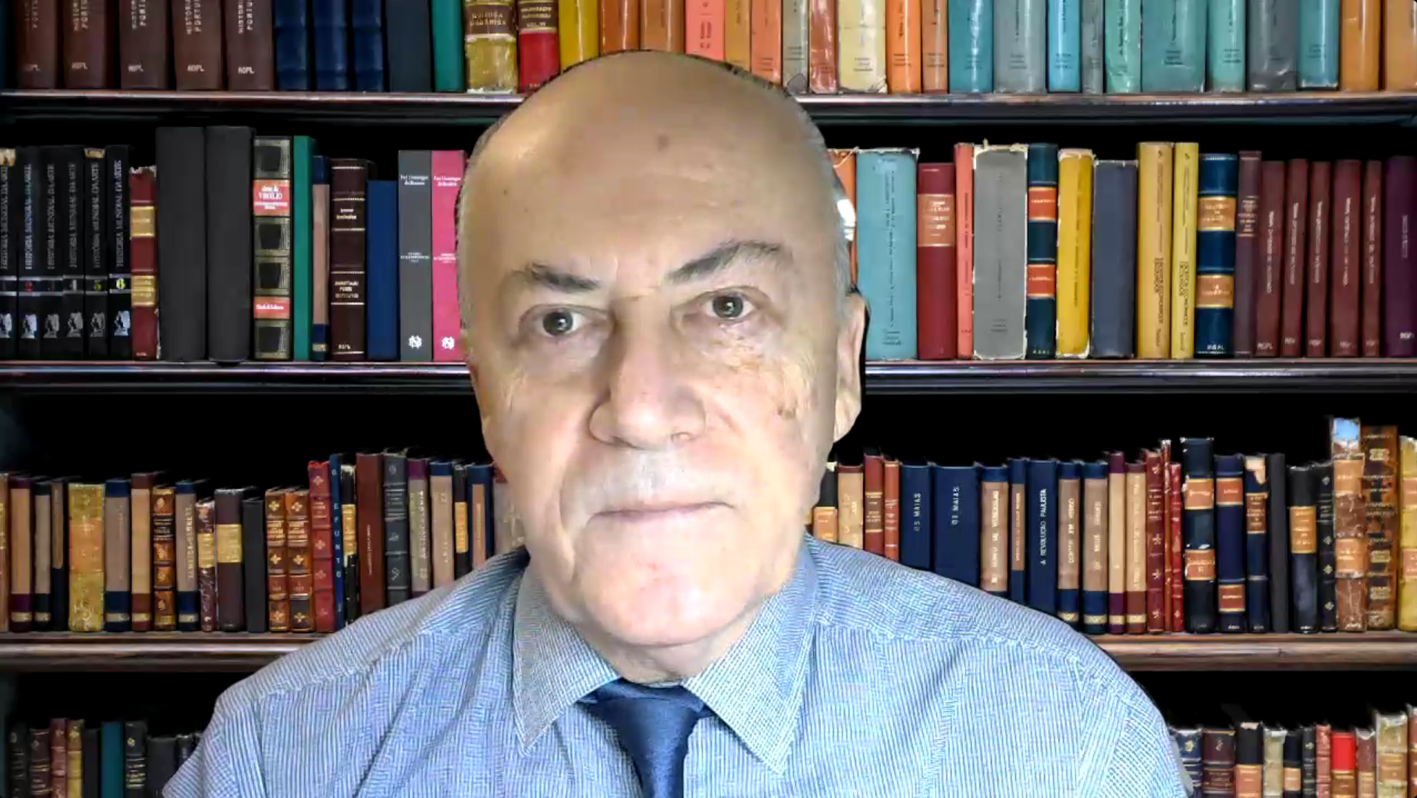 Проф. Ядгаров Я.С..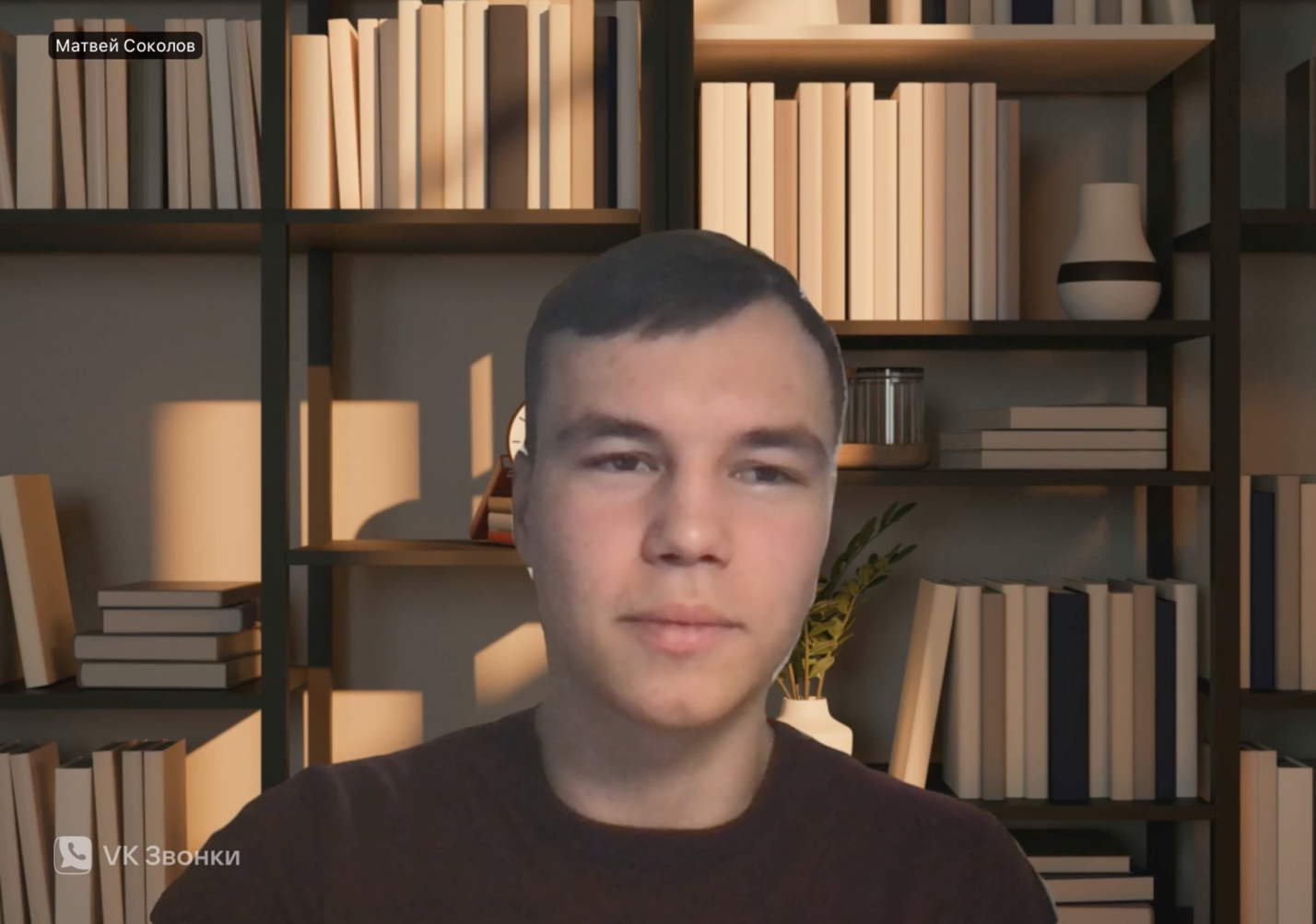 Староста Клуба Соколов М.А.№ п/пФамилияИмяОтчествоФакультетГруппа1ЛютиковИванАлександровичФЭБКФ22-82ЮрашЕгорАндреевичМЭОМЭО22-83Пылев Сергей Алексеевич МЭОМЭО22-8 4Шаров Иван Сергеевич СНиМКПЭП21-15ГурскаяНикольАлександровна ФинансовыйФФ23-76СуховольскийАлександрСергеевичФинансовыйФФ23-77ФадеевМаксимДанииловичФинансовыйФФ23-78АлександренкоДенисАлександровичФинансовыйФФ23-89ГарифзяновЭльдарРафисовичФинансовыйФФ23-810Дегтярев КириллПавловичФинансовыйФФ23-811ДюбановМаксимЕвгеньевичФинансовыйФФ23-812ЕфременкоВалерияМаксимовнаФинансовыйФФ23-813Жаркевич ФёдорКонстантинович ФинансовыйФФ23-814КондратьеваМарияАлександровна ФинансовыйФФ23-815КочеровВиктор Валериевич ФинансовыйФФ23-816КошелеваАнастасияАлексеевнаФинансовыйФФ23-817КудрявцеваОльга Антоновна ФинансовыйФФ23-818Лепёхина АннаЕвгеньевна ФинансовыйФФ23-819МирАртурМатиновичФинансовыйФФ23-820ПолещукАннаАндреевнаФинансовыйФФ23-821Положков АндрейВладиславович ФинансовыйФФ23-822РакАлексейВитальевичФинансовыйФФ23-823СавоськоИванЕвгеньевичФинансовыйФФ23-824СавчукГерманАндреевичФинансовыйФФ23-825СергинаКаринаДмитриевнаФинансовыйФФ23-826СилинАлексей Сергеевич ФинансовыйФФ23-827ФилягинаЛюдмилаАндреевнаФинансовыйФФ23-828Горбунова Эвелина ФинансовыйФФ23-8 29БоронгушевАрашВладимирович ФинансовыйФФ23-930ГамазенковАнтон ОлеговичФинансовыйФФ23-931СоколоваАлександраАлександровнаФинансовыйФФ23-932ШишковаАлинаАлександровнаФинансовыйФФ23-933Антоновский Аркадий ПавловичФинансовыйФФ23-1034АсламШаистаФинансовыйФФ23-1035АсяевДаниил Андреевич ФинансовыйФФ23-1036Ачапкин КириллОлегович ФинансовыйФФ23-1037ЖолобоваСофияВадимовраФинансовыйФФ23-1038КошуковНикитаАлександровичФинансовыйФФ23-1039КулиничАлександр ФинансовыйФФ23-1040МарковАлексей ВладимировичФинансовыйФФ23-1041НаумоваКристинаИльиничнаФинансовыйФФ23-1042Оганесян МарияФинансовыйФФ23-1043ПетраковВадимОлеговичФинансовыйФФ23-1044Рудницкий ДмитрийСергеевичФинансовыйФФ23-1045ФедотовМатвейСергеевичФинансовыйФФ23-1046ХомутянскийИгорьДмитриевичФинансовыйФФ23-1047Голованов Ярослав Александрович ФинансовыйФФ23-1248Дукаева Фатима ЗауровнаФинансовыйФФ23-1249КапчукРоманДмитриевичФинансовыйФФ23-1250КарпинскийПавелВадимовичФинансовыйФФ23-1251Карпушина Юлия Сергеевна ФинансовыйФФ23-1252КривоусАнатолийСергеевичФинансовыйФФ23-1253Матвейчук Глеб СтепановичФинансовыйФФ23-1254МинаеваАннаВикторовна ФинансовыйФФ23-1255МымликовИльяВладимировичФинансовыйФФ23-1256НикифоровИванДенисовичФинансовыйФФ23-1257Пыжиков Егор Сергеевич ФинансовыйФФ23-1258Сеник София Андреевна ФинансовыйФФ23-1259ТолмачевКириллПавловичФинансовыйФФ23-1260ТумбасовВячеславАндреевичФинансовыйФФ23-1261ШанееваКаринаКамильевна ФинансовыйФФ23-1262ШеховцоваАнастасияМихайловна ФинансовыйФФ23-1263Коноплев Станислав ИгоревичФинансовыйФФ23-12 64ГазарянДавидВячеславовичФинансовыйФФ23-1465СотниковДаниилСергеевичФинансовыйФФ22-1566СоколовМатвейАлександровичФинансовыйФФ23-1у